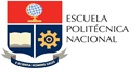 Cronograma para el proceso de Adquisición de un Sistema de Sensores Inerciales conElectromiografía, para la ejecución del proyecto de investigación PIJ 18-04.ConceptoDíaHoraFecha de publicación01-07-202015:00Fecha límite de preguntas02-07-202017:00Fecha límite de respuestas y aclaraciones06-07-202017:00Fecha límite de entrega de ofertas08-07-202015:00Fecha de apertura de oferta08-07-202016:00Fecha Límite de Calificación10-07-202020:00Fecha estimada de adjudicación13-07-202020:00